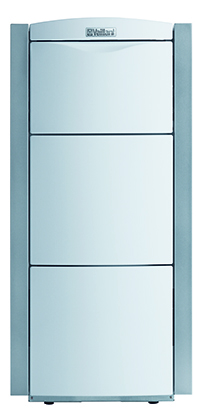 Technische omschrijving actoSTOR VIH K 300 voor bestekthermisch gelaagde indirecte SANITAIRE WARMWATERBOILER voor vloerketelsModel:actoSTOR VIH K 300Omschrijving:De warmwaterboiler is van het indirecte type en werkt volgens het thermisch gelaagd principe. De warmwaterboiler wordt verbonden met een verwarmingsketel d.m.v. een laadpomp. De thermisch gelaagde warmwaterboiler actoSTOR VIH K 300 wordt uitsluitend gecombineerd met de condensatievloerketel op gas ecoVIT exclusiv VKK of de stookolieketel icoVIT exclusiv VKO. De sanitaire warmwaterboiler heeft een label met min. energieklasse C. De warmwaterboiler actoSTOR VIH K 300 is een geschikte oplossing voor allerlei woningtypes, van appartementen tot ééngezins- en meergezinswoningenUitrusting:-	energielabel C-	energieverbruik stand-by volgens ErP 65 W-	indirect staand vierkant model, modern design (identiek aan de condensatieketel ecoVIT exclusiv VKK en VKO)-	waterinhoud 150 liter-	geëmailleerde stalen waterkuip-	waterkuip beschermd door een magnesiumanode uit titanium (onderhoudsvrij)-	weergave 'goede werking' van de anode via de display van de ketel ecoVIT exclusiv VKK of icoVIT exclusiv VKO-	waterkuip volledig omringd door een hoogwaardig CFK-vrije thermische isolatie bestaande uit geëxpandeerd
	polystyreen (EPS)-	zeer snelle opwarming door een rvs-platenwarmtewisselaar en laadpomp (ingebouwd)-	waterkuip uitgerust met een aflaatkraan-	sanitaire boilervoeler ingebouwd-	plaatstalen ommanteling kleur wit-	verstelbare voetsteunen-	aansluiting koud- en warmwater R 1”-	aansluiting primair vertrek- en retour R 1”-	aansluiting omloopcircuit R 3/4”-	maximum waterdruk sanitair 10 bar-	maximum waterdruk primair circuit 4 bar-	maximum sanitair warmwatertemperatuur 85 °C-	onderhoudverbruik 1,47 kWu/24u (stilstandverlies op 24u bij een ΔT van 40 K)-	afmetingen (hoogte/breedte/diepte) 1.221/570/691 mm-	gewicht (leeg/gevuld) 90/245 kg-	handgrepen achteraan en onderaan de boiler voor transportKarakteristieken:Opmerking:-	De koudwatertoevoerleiding voorzien van een veiligheidsgroep sanitair 7 bar en indien noodzakelijk een 
	drukreductor 4 bar (instelbaar). Vanaf een boilercapaciteit van 150 liter is het aangewezen ook een sanitair 
	expansievat te voorzien.-	Elektrische voeding 230 V/50Hz.-	Te voorzien een laadpomp met 6 m opvoerhoogte en nominaal debiet van 2.300 l/u. Of de originele hydraulische
	aansluitset met laadpomp gebruiken.Garantie:De garantie bedraagt twee jaar en geldt zowel op de verplaatsing, onderdelen en werkuren. En extra 5 jaar omruilgarantie op de sanitaire waterkuip. De garantie vangt aan bij de voorlopige oplevering in zoverre deze zich voordoet binnen de 3 maanden na plaatsing van het toestel. De fabrikant waarborgt een gestructureerde dienst na verkoop, ook buiten de waarborgperiode! De fabrikant verzekert een levering van wisselstukken voor minstens 10 jaar na de stopzetting van de fabricage.Inhoudin combinatie met condensatieketelsanitair tapdebiet in continupuntdebiet150 literecoVIT VKK 226 (22 kW)602 l/u bij een ΔT 35 K312 l/10min bij een ΔT 35 K150 literecoVIT VKK 286 (28 kW)672 l/u bij een ΔT 35 K317 l/10min bij een ΔT 35 K150 literecoVIT VKK 366 (36 kW)856 l/u bij een ΔT 35 K322 l/10min bij een ΔT 35 K150 literecoVIT VKK 476 (47 kW)1.078 l/u bij een ΔT 35 K362 l/10min bij een ΔT 35 K150 literecoVIT VKK 656 (65 kW)1.498 l/u bij een ΔT 35 K419 l/10min bij een ΔT 35 K150 litericoVIT VKO 156 (15 kW)346 l/u bij een ΔT 35 K251 l/10min bij een ΔT 35 K150 litericoVIT VKO 256 (25 kW)447 l/u bij een ΔT 35 K273 l/10min bij een ΔT 35 K150 litericoVIT VKO 356 (35 kW)577 l/u bij een ΔT 35 K297 l/10min bij een ΔT 35 K